1. Személyes adatok: 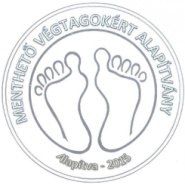 NÉV:……………………………………………………………………SZAKKÉPZETTSÉG:…….……….….………………….…………………PECSÉTSZÁM:……………...................................................MUNKAHELY NEVE:……………………………………………………………LEVELEZÉSI CÍM:……………………….……………………….……………………………….……………………………………………………TELEFON, FAX:……………………….…………………….….E-MAIL:………………….…………………….…………………………………..Szakdolgozóknak pluszban kitöltendő rész az akkreditációhoz:SZÜLETÉSI NÉV:………………………………………………………………………ANYJA NEVE:………………………………………….…SZÜLETÉSI HELY:……………………………… SZÜLETÉSI IDŐ:………………………MŰKÖDÉSI/NYILV. SZÁM:………………………--------------------------------------------------------------------------------2. Részvételi díj: *A részvételi díj tartalmazza az online előadásokon való részvételt, a tesztírást és a kreditpont regisztrációját.OFTEX: DE ÁOK/2021.I/00134 Orvosoknak:48 kreditpont.                Szakdolgozóknak:20 pont.3. Számlázási adatok: Költségek:	 rózsaszínű belföldi postautalványon fizetem be(Menthető Végtagokért Alapítvány 3394 Egerszalók, Fecske u. 42. nevére és címére kell befizetni a postán, ott igényelhető szelvénnyel, kérjük, írja rá a szelvény hátoldalára a nevét!) banki átutalásos számlát kérek a következő névre, címre kiállítva:Személy-, intézmény- vagy cégnév:……………………………………………………………………….…………Cím:…………………………………………………………………………………………………………………….Kapcsolattartó személy neve:	……………………………………….Telefonszáma: ………………………………Email címe (díjbekérő küldéséhez):…………………………………………………………………………………Áraink az ÁFÁ-t tartalmazzák. Lemondási feltételek: A regisztrációs díjat abban az esetben tudjuk visszatéríteni, ha erre vonatkozó igényét 2021. január 31-ig írásban eljuttatja a New Instant Kft.-hez, Február 1. és március 15. között lemondott részvételre 20% lemondási díjat számítunk fel, március 15 után, a befizetett részvételi díj nem kerül visszatérítésre. Amennyiben nem használja a belépési kódját a rendezvényen, de jelentkezési lapját leadta, teljesítettnek tekintjük és a rendelt szolgáltatást.Jelentkezési lap visszaküldendő:New Instant Szervezőiroda – Blahó Judit, Vámosi KingaCím: 1028 Budapest, Máriaremetei út 41.06 1/630-4972 06 20/544-4032 E-mail: instant@newinstant.hu Web: www.newinstant.hu http://newinst.wix.com/diablab2021	 Részvételi díj orvosok részére*30.000.-Ft□Részvételi díj szakdolgozók részére*10.000.-Ft□